Obec Újezd u Boskovic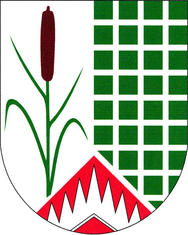 Újezd u Boskovic 66, 680 01, tel. 516 453 622, IČ: 47884665ou.ujezdbce@email.cz, bankovní spojení: KB 32523631/0100starosta: Miroslav Odehnal – tel. 602 889 371místostarosta: Ing. Michal Štěrba – tel. 728 941 206Záměr rekonstrukce chodníků v obci Újezd u BoskovicVýzva k podání nabídekObec Újezd u Boskovic vyhlašuje záměrrekonstrukce chodníků v obci - etapa I. Položkový rozpočet akce či projektovou dokumentaci zašleme na vyžádání (zveřejněno na internetových stránkách obce v sekci úřední deska).Osobní prohlídka či konzultace je po telefonické domluvě možná.Veškeré další informace získáte v úřední hodiny na obecním úřadě nebo na telefonu starosty či místostarosty obce.Místo podání nabídky:	OÚ Újezd u Boskovic 66, 680 01POUZE V UZAVŘENÉ OBÁLCE OZNAČENÉ „NEOTVÍRAT NABÍDKA REKONSTRUKCE CHODNÍKŮ“ (jiná forma podání nabídky bude z výběrového řízení vyřazena!)Termín předpokládané realizace: srpen 2020 – listopad 2020Podmínka: Doložit k nabídce realizaci obdobné zakázky v min. výši 3.000.000 Kč bez DPHNabídky je možné podávat v českém jazyce do 15. 6. 2020 do 16:00Vyvěšeno dne: 11. 5. 2020Sňato dne:Ing. Michal Štěrbamístostarosta obce